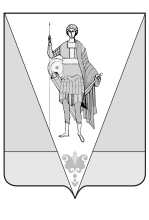 АДМИНИСТРАЦИЯ МУНИЦИПАЛЬНОГО ОБРАЗОВАНИЯ«ВЕРХНЕТОЕМСКИЙ МУНИЦИПАЛЬНЫЙ РАЙОН»Р А С П О Р Я Ж Е Н И Е   от 15 апреля 2019 года № 10/25р    с. Верхняя ТоймаО подготовке и проведении месячника по благоустройству территорий в населенных пунктах Верхнетоемского муниципального районаВ соответствии с Земельным кодексом Российской Федерации, федеральными законами от 06 октября 2003 года № 131-ФЗ «Об общих принципах организации местного самоуправления в Российской Федерации», от 30 марта 1999 года № 52-ФЗ «О санитарно-эпидемиологическом благополучии населения», от 24 июня 1998 года  № 89-ФЗ «Об отходах производства и потребления», от 10 января 2002 года № 7-ФЗ    «Об охране окружающей среды», в рамках проведения Всероссийского экологического субботника «Зеленая Весна – 2019»:Рекомендовать главам муниципальных образований поселений:провести с 20 апреля по 20 мая 2019 года месячник по благоустройству территорий в населенных пунктах муниципальных образований поселений;установить единые дни для проведения повсеместной периодической уборки в период месячника – пятница и суббота каждой недели;обеспечить выполнение мероприятий по уборке и вывозу мусора, озеленению и благоустройству территорий населенных пунктов;обеспечить до 09 мая 2019 года выполнение:ремонтных работ по приведению в порядок памятников, памятных знаков, обелисков, а также работ по приведению в надлежащее санитарное состояние прилегающих к ним территорий;  работ по благоустройству мест проведения праздничных мероприятий и массового отдыха населения;организовать совместно с руководителями организаций всех форм собственности, индивидуальными предпринимателями, а также гражданами, у которых в собственности, владении и пользовании находятся земельные участки, здания, сооружения и другие объекты, проведение работ:по санитарной уборке закрепленных за ними территорий;по внешнему благоустройству жилых, культурно-бытовых и общественных зданий и сооружений, малых архитектурных форм; совместно с государственным казенным учреждением Архангельской области «Центр занятости населения Верхнетоемского района» разработать план мероприятий по привлечению безработных граждан к работе по благоустройству территорий в населенных пунктах муниципальных образований поселений; обеспечить освещение хода проведения месячника по благоустройству территорий в населенных пунктах муниципальных образований поселений в средствах массовой информации.Руководителям организаций, эксплуатирующих централизованные системы хозяйственно-питьевого водоснабжения, обеспечить проведение очистки территорий от зимних накоплений твердых коммунальных и производственных отходов.Руководителям управляющих организаций организовать привлечение жильцов управляемых многоквартирных домов к уборке придомовых территорий, ремонту малых архитектурных форм, озеленению территорий. Руководителям общественных организаций, ПО «Верхнетоемское» рекомендовать организовать на территории муниципального образования «Верхнетоемское» сбора макулатуры и вторсырья.Организационно–информационному отделу администрации муниципального образования «Верхнетоемский муниципальный район» разместить на официальном сайте администрации муниципального образования «Верхнетоемский муниципальный район» в информационно – телекоммуникационной сети «Интернет» указанное распоряжение и материалы информационного и агитационного характера в рамках месячника.Контроль за выполнением настоящего распоряжения возложить на  отдел жилищно-коммунального хозяйства администрации муниципального образования «Верхнетоемский муниципальный район».       Настоящее распоряжение вступает в силу со дня его подписания.Глава муниципального образования«Верхнетоемский муниципальный район» 			                       Н.В. Вьюхина